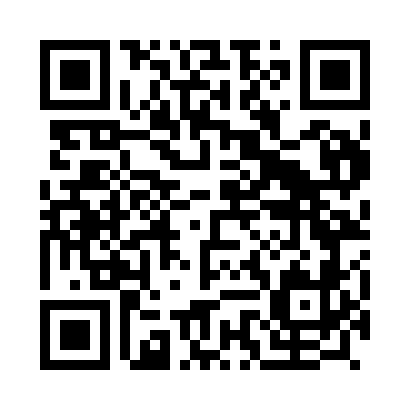 Prayer times for Barbas, PortugalWed 1 May 2024 - Fri 31 May 2024High Latitude Method: Angle Based RulePrayer Calculation Method: Muslim World LeagueAsar Calculation Method: HanafiPrayer times provided by https://www.salahtimes.comDateDayFajrSunriseDhuhrAsrMaghribIsha1Wed4:456:301:296:258:2910:082Thu4:436:291:296:268:3010:093Fri4:416:281:296:268:3110:114Sat4:406:271:296:278:3210:125Sun4:386:251:296:288:3310:146Mon4:366:241:296:288:3410:157Tue4:346:231:296:298:3510:178Wed4:336:221:296:298:3610:189Thu4:316:211:296:308:3710:2010Fri4:306:201:296:308:3810:2211Sat4:286:191:296:318:3910:2312Sun4:266:181:296:328:4010:2413Mon4:256:171:296:328:4110:2614Tue4:236:161:296:338:4210:2715Wed4:226:151:296:338:4310:2916Thu4:206:141:296:348:4410:3017Fri4:196:131:296:348:4510:3218Sat4:176:121:296:358:4610:3319Sun4:166:111:296:358:4710:3520Mon4:156:101:296:368:4810:3621Tue4:136:101:296:378:4910:3822Wed4:126:091:296:378:5010:3923Thu4:116:081:296:388:5110:4024Fri4:096:071:296:388:5110:4225Sat4:086:071:296:398:5210:4326Sun4:076:061:296:398:5310:4427Mon4:066:061:306:408:5410:4528Tue4:056:051:306:408:5510:4729Wed4:046:041:306:418:5610:4830Thu4:036:041:306:418:5610:4931Fri4:026:031:306:418:5710:50